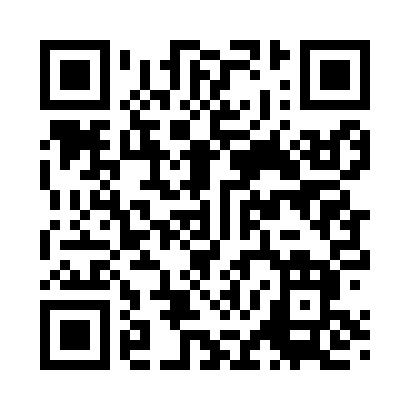 Prayer times for Stubbs, Missouri, USAMon 1 Jul 2024 - Wed 31 Jul 2024High Latitude Method: Angle Based RulePrayer Calculation Method: Islamic Society of North AmericaAsar Calculation Method: ShafiPrayer times provided by https://www.salahtimes.comDateDayFajrSunriseDhuhrAsrMaghribIsha1Mon4:215:561:235:208:5010:252Tue4:215:571:235:208:5010:253Wed4:225:571:235:208:5010:244Thu4:235:581:245:218:4910:245Fri4:245:581:245:218:4910:246Sat4:245:591:245:218:4910:237Sun4:255:591:245:218:4810:228Mon4:266:001:245:218:4810:229Tue4:276:011:245:218:4810:2110Wed4:286:011:255:218:4710:2111Thu4:296:021:255:218:4710:2012Fri4:306:031:255:218:4610:1913Sat4:316:041:255:218:4610:1814Sun4:326:041:255:218:4510:1715Mon4:336:051:255:218:4510:1716Tue4:346:061:255:218:4410:1617Wed4:356:071:255:218:4410:1518Thu4:366:071:255:218:4310:1419Fri4:376:081:255:218:4210:1320Sat4:396:091:255:218:4210:1221Sun4:406:101:255:208:4110:1122Mon4:416:111:265:208:4010:0923Tue4:426:111:265:208:3910:0824Wed4:436:121:265:208:3810:0725Thu4:456:131:265:208:3810:0626Fri4:466:141:265:208:3710:0527Sat4:476:151:265:198:3610:0328Sun4:486:161:265:198:3510:0229Mon4:496:171:255:198:3410:0130Tue4:516:181:255:188:339:5931Wed4:526:181:255:188:329:58